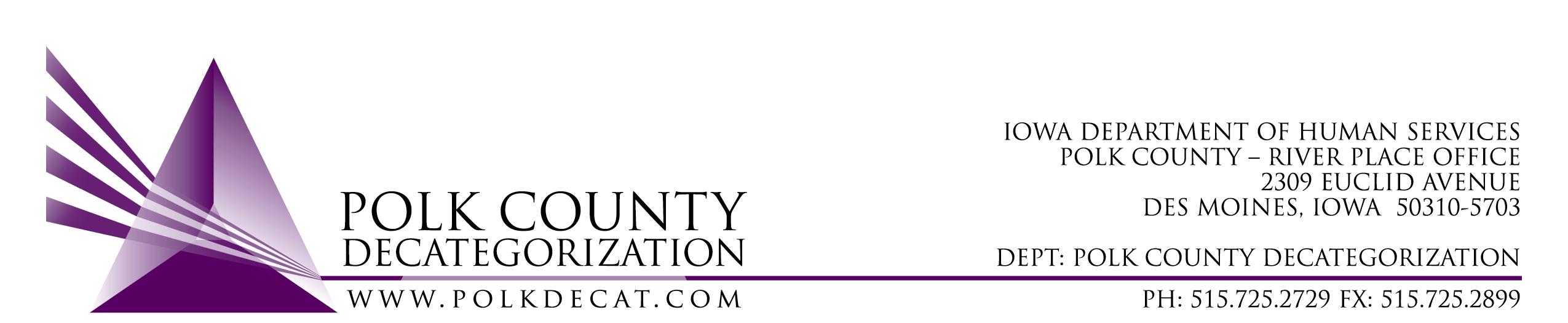 POLK DECAT EXECUTIVE COMMITTEEMonday, November 22, 20211:30 – 2:30 pmVideo Conference or Call-inCall in: 1-469-998-6046, Conference ID 964 367 558#MEETING A G E N D ANext meeting: January 13, 2022, 10:00 am, via video conference.Microsoft Teams meeting Join on your computer or mobile app Click here to join the meeting Or call in (audio only) +1 469-998-6046,,964367558#   United States, Dallas Phone Conference ID: 964 367 558# Find a local number | Reset PIN Call to order: Time _________  Eric KoolReview and approval of the October 14, 2021, meeting minutes *1st_________    2nd __________   Approve: Y/NAllReview FY22 Budget TeresaDiscussion and vote: Accept Ames Decat Cluster Transfer of Funds letter for $52,000.00 for various activities as described in the Transfer of Funds letter*1st_________    2nd __________   Approve: Y/NTeresa and AllDiscussion and vote: Add $40,500.00 to DCAT5-18-002 for additional community grants, trainings and to support the Trauma Informed Supervision services and approval of the Amendment. *$35,000.00 FY20 DHS State Carry Over funds$5,500.00 FY21 JCS State Carry Over funds1st_________    2nd __________   Approve: Y/NTeresa and AllDiscussion and vote: Add $37,425.00 to DCAT5-19-001 for DHS and JCS leadership and team building activities, wellness activities, and furnish a boys drug court room at JCS and approval of the Amendment. *$17,000.00 FY20 DHS State Carry Over funds$20,425.00 FY21 JCS State Carry Over funds1st_________    2nd __________   Approve: Y/NTeresa and AllDiscussion and vote: Approve FY21 Polk Decategorization Annual Progress Report.*1st_________    2nd __________   Approve: Y/NTeresa Discussion and vote: Initiate an RFP to procure DCAT5-22-121, JCS Internal Climate Survey & Individual Interview services, to start spring of 2022. *1st_________    2nd __________   Approve: Y/NJohn & TeresaOther Decat, RJCE and CPPC Updates:Pre-Arrest Diversion updateProjects, trainings, and grantsDiscuss rebranding effortsTeresa & CassieNext meeting:Review of FY22 budgetDiscussion on use of some of the JCS unencumbered fundsRFP updateDiscuss initial thoughts on renewalsOther Decat, RJCE and CPPC activitiesAnything else?AllAdjourn: Time ___________*1st_________    2nd __________   Approve: Y/NEric Kool